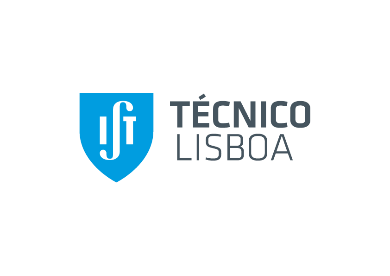 Declaração onde o candidato e agregado familiar autorizam o IST a partilhar os seus dados com as bolsas de estudo José Miranda para os efeitos no regulamentoDeclaramos que o nosso agregado familiar, composto por, , , , ,  autorizamos o tratamento pelo IST, com a faculdade de transmissão ao programa de bolsas de estudo José Miranda de dados pessoais que figuram nos documentos de candidatura. Este tratamento de dados que tem como finalidades as enunciadas na alínea k) e l) do artigo 4º do regulamento do programa de bolsas José Miranda, de que tomamos conhecimento.Lisboa, ,  ,  de      _______________________________________________________(Assinatura do/a candidato/a)_______________________________________________________(Assinatura pai)_______________________________________________________(Assinatura mãe)_______________________________________________________(Assinatura irmão)_______________________________________________________(Assinatura irmão)